Name _________________ Hr ___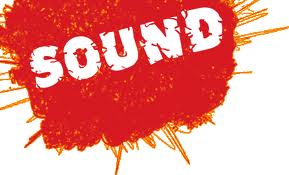                                                 Bill Nye:Sound is __________ vibrations of __________.An oscilloscope is a device that lets us see __________ in the air.Sound travels 18X faster through __________ than __________.A slinky is perfect to show us how __________waves travel through __________.What happens when the wave his the wooden barrier?_________________________________________________________What is it called when a sound wave hits something and bounces back?_________________________________________________________Sound waves often reflect off __________ surfaces.__________ waves enter the ear canal.The eardrum __________, which moves tiny __________ in the middle ear.  The bones pound on the seashell shaped inner ear. The waves hit tiny hairs, which send __________ to the brain to process the sound.Higher frequency (more waves per second) means __________ pitch.Lower frequency (less waves per second) means __________ pitch.Things tend to vibrate at their natural __________.__________ are specialized structures designed to receive sound.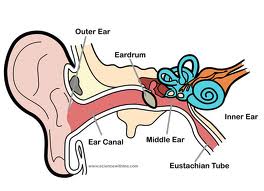 Draw a Transverse wave.Label the above   wave with the rest position, amplitude, crest, trough, and wavelength.Draw a wave with a higher frequency than the wave you drew on #15.Draw a wave with a lower frequency than the wave you drew on #15._ _ _ _ _ _ _ _ _ _ _ _ _ _ _ _ _ _ _ _ _ _ _ _ _ _ _ _ _ _ _ _ _ _ _ _ _ _ __ _ _ _ _ _ _ _ _ _ _ _ _ _ _ _ _ _ _ _ _ _ _ _ _ _ _ _ _ _ _ _ _ _ _ _ _ _ __ _ _ _ _ _ _ _ _ _ _ _ _ _ _ _ _ _ _ _ _ _ _ _ _ _ _ _ _ _ _ _ _ _ _ _ _ _ _